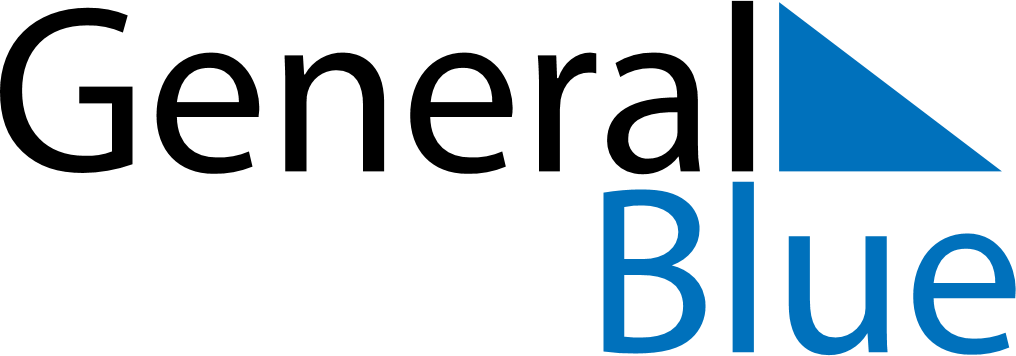 July 2179July 2179July 2179July 2179July 2179SundayMondayTuesdayWednesdayThursdayFridaySaturday12345678910111213141516171819202122232425262728293031